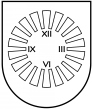 LATVIJAS  REPUBLIKA PRIEKUĻU NOVADA PAŠVALDĪBAReģistrācijas Nr. 90000057511, Cēsu prospekts 5, Priekuļi, Priekuļu pagasts, Priekuļu novads, LV-4126 www.priekuli.lv, tālr. 64107871, e-pasts: dome@priekulunovads.lvLēmumsPriekuļu novada Priekuļu pagastā2020.gada 23.janvārī								     Nr.32									                (protokols Nr.2, 31.p.)Par daudzdzīvokļu dzīvojamās mājas Rūpnīcas ielā 11 pārvaldīšanas tiesību nodošanu pilnvarotajai personaiPriekuļu novada dome izskata jautājumu par daudzdzīvokļu dzīvojamās mājas Rūpnīcas ielā 11, Liepā, Liepas pagastā, Priekuļu novadā, pārvaldīšanas tiesību nodošanu pilnvarotajai personai.Izvērtējot Priekuļu novada dome  rīcībā esošo informāciju, konstatēts:Nekustamais īpašums – daudzdzīvokļu dzīvojamā māja Rūpnīcas ielā 11, Liepā, Liepas pagastā, Priekuļu novadā, ar kadastra numuru 42600030219 sadalīts 8 dzīvokļu īpašumos un tai funkcionāli piesaistīts zemes gabals 0.209 ha platībā;Dzīvojamā mājā 1 (viens) dzīvoklis ir pašvaldības īpašums;Pārņemot daudzdzīvokļu dzīvojamo māju no pašvaldības dzīvokļu īpašnieku pārvaldīšanā, īpašnieki pieņēmuši lēmumu pārvaldīšanas tiesības nodot SIA “CDzP";2020.gada 16.janvārī Priekuļu novada pašvaldībā tika saņemts iesniegums no SIA “CDzP” (reģ. Nr. 3.4-37/2019-2125) par Rūpnīcas ielā 11, Liepā, Liepas pagastā, Priekuļu novadā, dzīvojamās mājas pārvaldīšanas pilnvarojuma līguma noslēgšanu, kurā SIA “CDzP”, kā jaunais pārvaldnieks, lūdz nodot dzīvojamās mājas lietu un pārējos ar pārvaldīšanu saistītos dokumentus, pamatojoties uz dzīvokļu īpašnieku 2019.gada 6.novembra aptaujas lapas lēmumu;No daudzdzīvokļu dzīvojamās mājas Rūpnīcas ielā 11, Liepā, Liepas pagastā, Priekuļu novadā, dzīvokļu īpašnieku aptaujas lapas lēmuma izriet, ka mājas dzīvokļu īpašnieki nolēma: pārņemt dzīvokļu īpašumu īpašnieku pārvaldīšanā nekustamo īpašumu Rūpnīcas ielā 11, Liepā, Liepas pagastā, Priekuļu novadā – dzīvojamo māju,slēgt dzīvokļu īpašumu īpašnieku savstarpēju līgumu ar SIA “CDzP”, lai nodrošinātu turpmāku nekustamā īpašuma pārvaldīšanu atbilstoši Dzīvojamo māju pārvaldīšanas likuma prasībām;Ar 2020.gada 01.janvāri Rūpnīcas ielā 11, Liepā, Liepas pagastā, Priekuļu novadā daudzdzīvokļu dzīvojamo māju dzīvokļu īpašnieku kopība un SIA “CDzP” noslēguši savstarpēju Dzīvojamās mājas pārvaldīšanas pilnvarojuma līgumu, kurā noteikta apsaimniekošanas maksa EUR 0,28 (bez PVN) par 1 m2 apsaimniekojamās platības un dzīvojamās mājas uzturēšanas un remontdarbu izmaksas EUR 0,20 ( bez PVN) par 1 m2 apsaimniekojamās platības;Pamatojoties uz 2019.gada 2.janvāra līgumu Nr. 3.4-37/2019-91, 2019.gada 25.februārī ar pieņemšanas nodošanas aktu, finanšu līdzekļi un mājas lieta par nekustamo īpašumu Rūpnīcas ielā 11, Liepā, Liepas pagastā, Priekuļu novadā nodotas SIA “CDzP”. Ņemot vērā iepriekš minēto, pārbaudot iesniegtos dokumentus, izvērtējot dzīvojamās mājas nodošanas pārvaldīšanā un apsaimniekošanā lietderību un pamatojoties uz likumu “Par valsts un pašvaldību dzīvojamo māju privatizāciju” 51.pantu un “Dzīvokļa īpašuma likuma” 16.panta otrās daļas 7.punktu, Priekuļu novada domes Apvienotās komitejas 2020.gada 20.janvāra atzinumu par lēmuma projektu (protokols Nr.2.), atklāti balsojot: PAR –13 (Elīna Stapulone, Aivars Tīdemanis, Sarmīte Orehova Elīna Krieviņa, Aivars Kalnietis, Juris Sukaruks,  Arnis Melbārdis, Jānis Ročāns, Jānis Mičulis,  Mārīte Raudziņa, Dace Kalniņa, Māris Baltiņš, Ināra Roce), PRET –nav, ATTURAS –nav,  Priekuļu novada dome nolemj: Atbalstīt dzīvokļu īpašnieku kopības lēmumu par daudzdzīvokļu dzīvojamās mājas Rūpnīcas ielā 11, Liepā, Liepas pagastā, Priekuļu novadā, ar kadastra numuru 42600030219 un tai funkcionāli piesaistītā zemes gabala 0.209 ha platībā, pārvaldīšanas tiesības nodošanu SIA “CDzP”, reģistrācijas numurs LV44103029458, juridiskā adrese: Gaujas iela 7, Cēsis, Cēsu novads, LV-4101;Uzdot Juridiskai nodaļai sagatavot vienošanos par grozījumiem 2019. gada 2. janvāra deleģēšanas līgumā Nr. 3.4-37/2019-91;Informēt Finanšu un grāmatvedības nodaļu par dzīvojamās mājas apsaimniekošanas maksu;Atbildīgais par lēmuma izpildi Priekuļu novada pašvaldības izpilddirektors F.Puņeiko.Pielikumā: 1. Dzīvojamās mājas pārvaldīšanas pilnvarojuma līgums uz 29 lp;	       2. Aptaujas lapa uz 3 lp.Domes priekšsēdētāja				(paraksts)				Elīna Stapulone